`PUZ – INTRODUCERE IN INTRAVILAN A SUPRAFETEI DE 7900 MP PENTRU CONSTRUIRE CORT DE EVENIMENTE SI AMENAJARI CONEXEBORDEROU:Capitolul 1.	INTRODUCERE1.1	DATE DE RECUNOAȘTERE A DOCUMENTAȚIEI1.2	OBIECTUL LUCRĂRII1.3	SURSE DOCUMENTARECapitolul 2.	STADIUL ACTUAL AL DEZVOLTĂRII2.1	EVOLUȚIA ZONEI2.2	ÎNCADRARE IN LOCALITATE2.3	ELEMENTE ALE CADRULUI NATURAL2.4	CIRCULAȚIA2.5	OCUPAREA TERENURILOR2.6	ECHIPARE EDILITARA2.7	PROBLEME DE MEDIU2.8	OPȚIUNI ALE POPULAȚIEICapitolul 3.	PROPUNERI DE DEZVOLTARE URBANISTICA3.1	CONCLUZII ALE STUDIILOR DE FUNDAMENTARE3.2	PREVEDERI ALE PUG3.3	VALORIFICARE CADRULUI NATURAL3.4	MODERNIZAREA CIRCULAȚIEI3.5	ZONIFICARE FUNCȚIONALĂ  - REGLEMENTARI, BILANȚ TERITORIAL, INDICI URBANISTICI3.5.1	DESCRIEREA INVESTIȚIEI:3.5.2	ZONIFICARE FUNCȚIONALA:3.5.3	BILANȚ TERITORIAL, REGLEMENTARI, INDICI URBANISTICI:3.6	DEZVOLTAREA ECHIPĂRII EDILITARE3.6.1	ALIMENTARE CU ENERGIE ELECTRICA:3.6.2	ALIMENTARE CU APA:3.6.3	ALIMENTARE CU AGENT TERMIC:3.6.4	ALIMENTARE CU GAZE NATURALE:3.6.5	CANALIZAREA:3.6.6	COLECTAREA DEȘEURILOR:3.7	PROTECȚIA MEDIULUI3.8	OBIECTIVE DE UTILITATE PUBLICA3.9	PLANUL DE ACȚIUNE PENTRU IMPLEMENTAREA INVESTIȚIILOR PROPUSECapitolul 4.	CONCLUZII, MASURI IN CONTINUAREINTOCMIT,ARH  GEORGE  BUDA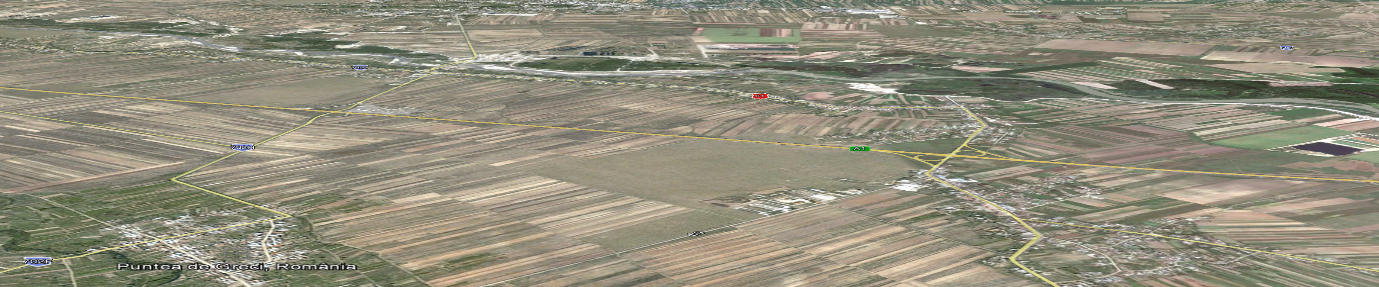 MEMORIU DE PREZENTAREPLAN URBANISTIC ZONALINTRODUCEREDATE DE RECUNOAȘTERE A DOCUMENTAȚIEIDenumirea lucrarii: INTRODUCERE  IN INTRAVILAN A SUPRAFETEI DE 7900 MP PENTRU CONSTRUIRE CORT DE EVENIMENTE SI AMENAJARI CONEXEBeneficiar: SC MAGIC GEODARI SRL Adresa beneficiar: com. Miulesti, sat Miulesti, str. Principala, nr.15, jud. DambovitaProiectant: S.C.  G  NOVA  ART  CONSTRUCT  SRL  -  			C.I.F. 31978931; J 15/432/2013  Targoviste, str Virgil Draghiceanu, 		bl. 4, sc. C, ap. 42, jud. Dambovita;  Arh.  Buda  George  (Dz0, E)Adresa obiectivului de investiții: com. ODOBEȘTI,  sat. MIULEȘTI, DE 261/3, T.33/277, P.276, 281,  nr. cad. 71864, CF. 71864, JUD. DAMBOVITAData elaborării: martie 2020Nr. proiect: 1246/2020OBIECTUL LUCRĂRII	SOLICITĂRI ALE TEMEI PROGRAM:	Tema-program întocmită de către beneficiar si elaboratorul proiectului, vizează introducerea in intravilan si organizarea unei parcele situate pe teritoriul extravilan al Comunei Odobești, sat Miulești, județul Dâmbovița, pentru mobilarea a ceea ce solicitantul denumește: “CONSTRUIRE CORT DE EVENIENTE SI  AMENAJARI CONEXE” cu amenajări aferente, spatii de circulație si acces, pe de o parte si alte spatii conexe.Pe baza analizei critice a situatiei existente, a prevederilor din PUG, a concluziilor studiilor de fundamentare si a opiniilor initiatorilor, in continutul PUZ se trateaza urmatoarele categorii generale de probleme: organizarea rețelei stradale;zonificarea funcționala a terenurilor;organizarea urbanistic – arhitecturala, in funcție de caracteristicile structurii urbane;indici si indicatori urbanistici (regim de aliniere, regim de înălțime, POT, CUT, etc.);dezvoltarea infrastructurii edilitare;statutul juridic si circulația terenurilor;delimitarea si protejarea fondului urbanistic de valoare deosebita (daca exista);masuri de delimitare, pana la eliminare a efectelor unor riscuri naturale si antropice (daca exista);menționarea obiectivelor de utilitate publica;masuri de protecție a mediului, ca rezultat al programelor specifice;reglementari specifice detaliate – permisiuni si restricții -  incluse in regulamentul local de urbanism aferent PUZ;Schimbarea de tema-program la un PUZ aprobat conduce la actualizarea documentatiei. Noua documentatie se supune aceleiasi proceduri de avizare-aprobare ca la PUZ-ul initial. Intregul proces de elaborare si avizare-aprobare PUZ, este coordonat de Reglementarea tehnica "Ghid privind metodologia de elaborarea si continutul-cadru al planului urbanistic zonal", aprobata prin Ordinul MLPAT nr. 176/N/16.08.2000. 		PREVEDERI ALE PROGRAMULUI DE DEZVOLTARE AL LOCALITĂȚII, PENTRU ZONA STUDIATA:	Pentru terenurile studiate, planurile de urbanism si amenajarea teritoriului au următoarele prevederi:    Suprafata de  teren care a  generat  PUZ este de 7900,00mp, este  indentificata  cu  numarul  cadastral 71864, si se  afla  in  tarla 33/277, parclea 276, 281, teren arabil extravilan conform documentației PUG aprobate prin HCL Odobesti nr. 27/23.08.2019.	 De asemenea faptul ca  amplasamentul se  afla  in  extravilan  in imedeiata  vecinatate a  zonei de  institutii si  servicii de  interes  general, existente, face ca destinația de prestari  servicii ce va fi adoptata prin PUZ sa mărească compatibilitatea funcționala in zonă.	Apropierea de Orasul Titu, a încurajat dezvoltarea Comunei Odobești, cu preponderenta pentru Unități Agricole si Unități Industriale.SURSE DOCUMENTARE	LISTA STUDIILOR SI PROIECTELOR ELABORATE SI STUDIATE PENTRU PUZ:actualizare plan cadastral; plan  cadastrale,  plan  de  situatie  vizat  OCPI  Dambavita;studiu geotehnic;PUG aprobat, comuna Odobesti;PATJ Dâmbovița, faza preliminara;STADIUL ACTUAL AL DEZVOLTĂRIIEVOLUȚIA ZONEI	DATE PRIVIND EVOLUȚIA ZONEI:	Zona studiata se afla in partea de NORD EST a satului Miulesti. Dat fiind amplasamentul favorabil si accesul facil către oras Titu, dar si  catre Mun. București, aceasta zona s-a dezvoltat intens cu tendința majora către o zona pentru  unitati  agricole  dar  si  Servicii.ÎNCADRARE IN LOCALITATE	Terenul aflat într-o zona de câmpie, are acces din DE 261/3 care debuseaza in  DJ 401A, suprafața totala de 7900 mp, este liber de construcții având categoria de folosința teren arabil in  extravilan Forma terenului este rectangulara  cu  deschidere la strada de 44.72m  si  adancimea de 178.92,00m si are  urmatoarele  vecinati: Nord   –  Mirea Ilie–  178.92ml ;Est      –  DE 706 – 22.66mlSud     –  Tudorache  Anica – 167.92ml;Vest    – Barbu Marin  -  4.18ml                                      -Barbu Ion – 42.24 mlELEMENTE ALE CADRULUI NATURAL	Terenurile fac parte dintr-o zona plata, cu cadru natural de câmpie. Din punct de vedere geologic zona cercetata aparține parții interne a Avanfosei Carpatice.CIRCULAȚIA	In zona studiata, circulația majora este reprezentata de DE 261/3 care debuseaza in DJ 401A.	Pentru DE 261/3 (drum pietruit) avem următoarele caracteristici:drum pietruit , neamenajat,  fara  trotuare  pietonale si  fara  sistem de  colectare a apelor  pluviale.gabarit: 4 m (parte carosabila);categoria drumului: drum local;profil: 12 m ampriza drumului;     	   Capacitățile de transport pentru str. DE 261/3 (drum reabilitat):masa maxima admisa pe osie: 7.5 tone (pentru axa simpla ne motoare);masa totala admisa a vehiculului: 38 tone pentru autovehicule cu 3 axe, cu              remorca cu doua sau 3 axe (conform OG 43 / 1997 actualizata).Ca si dimensiuni maxime de transport pentru DE 261/3 pentru autovehicule avem următoarele dimensiuni maxime: lungime maxima 18,75m – tren rutier;înălțime maxima 4m;lățime maxima 2,55m;OCUPAREA TERENURILOR	Parcela studiata este libera de construcții si conform PUG  aprobat , o  parte  din  teren se  afla  in zona  cu interdictie  temporara de  construire  pana la eliminarea  riscului de  inundabilitate.  	Pe terenurile adiacente nu sunt construite clădiri, cea mai apropiata locuința fiind la distanta de 140,00m fata de limita parcelei studiate (in partea de sud - vest). Iar  distanta  pana  la  Biserica  Izvorul Tamaduirii „ Sf. Nicolae”  este  de 82.00m fata de  limita  parcelei  studiate  (in partea  de  sud – est)	Zona studiata nu este străbătuta de culoare de infrastructura tehnica;	In zona studiata, in afara parcelei ce fac obiectul PUZ, mai sunt edificate următoarele tipuri de construcții:Zone rezidențiale;Zona  institutii si servicii  Biserica  „Sf  Nifon” Zona de  gospodarie  comunala  - cimitir Terenuri  arabile  in  extravilan;ECHIPARE EDILITARA	Zona studiata, aflata in extravilanul localității beneficiază de următoarele rețele edilitare:Alimentare cu energie electrica	Aferent  DE 261/3  exista  retea electrica  aeriana  de  joasa  tensiune, Alimentare cu apaIn prezent in zona studiata  nu  exista un sistem centralizat de alimentare cu apa la care sa se poata racorda obiectivul propus. CanalizareaNu exista un sistem public de canalizare ape  menajere  si  pluviale. Alimentare cu gaze.Nu exista sistem centralizat  de distributie gaze naturalePROBLEME DE MEDIU	Conform Ordinului comun al MAPPM (nr. 214/RT/1999) – MLPAT (nr. 16/NN/1999) si ghidul sau de aplicare, problemele de mediu se tratează in cadrul unor analize de evaluare a impactului asupra mediului, incluse planurilor de amenajare a teritoriului si a planurilor de urbanism.Aceste analize de evaluare a problemelor existente de mediu vor fi:relația cadru natural – construit;Conform aviz si a plansei de reglementari aferente PUG UAT Odobesti, terenul se afla in zona  cu eroziuni de maluri, conform HG nr. 930/2005 privind aprobarea Normelor speciale privind caracterul si marimea zonelor de protective sanitara si hidrogeologica. Se impun propuneri de amenajare teren cu interdictie temporara de construire pana la eliminarea cauzelor ce au generat-o.De asemene, in vecinatatea terenului se afla statia de punere sub presiune (SPP) si infrastructura de irigatii, drept pentru care se va  avea in vedere protejarea acestora.evidențierea riscurilor naturale si antropice;Zona in care se incadreaza terenul este lipsita de factori majori de poluare. Nu exista pericolul degajarii de noxe sau elemente care sa puna in problema protectiei mediului.marcare punctelor si traseelor din sistemul cailor de comunicații si din categoriile echipării edilitare, ce prezinta riscuri pentru zona;		Prin interventiile propuse prin acest P.U.Z. – privind ocuparea terenului studiat cu functiuni transport,  cai de acces si comunicatii, retele tehnico-edilitare (alimentare cu apa, canalizare, alimentare cu gaz, alimentare cu energie electrica, retele de telefonie) – zona se va transforma din mediu natural in mediu antropic, cu toate caracterisicile aferenteevidențierea valorilor de patrimoniu ce necesita protecție;Zona studiata se  afla  in  raza de  protectie a  monumentului istoric  Biserica  izvorul Tamadurii  ‘’Sf. Nicolae’’. evidențierea potențialului balnear si turistic (după caz);		Principalul obiectiv turistic al zonei îl reprezintă asamblul monumental Constantin Brâcoveanu. Situat în centrul comunei Potlogi,  Palatul de la Potlogi este unul dintre cele mai unitare monumente brâncoveneşti, iar lucrările de restaurare efectuate recent au pus în valoare numeroasele vestigii ale decoraţiei interioare şi exterioare.Documentația va fi supusa avizul Agenției pentru Protecția Mediului Dâmbovița.OPȚIUNI ALE POPULAȚIEI	Opinia publica a populației dar si a Administrației Locale reprezintă un punct de vedere favorabil pentru amplasamentul si investiția propusa, dat fiind ca acest tip de intervenție va fi construita într-o zona ce se pretează construirii de obiective de prestari  servicii, comert, alimentatie  publica, etc.	Investiția propusa va trebui integrata corect urbanistic in zona, deoarece in împrejurimi sunt amplasate si construcții cu funcțiunea de locuire si Institutii si servicii.	Apropierea de Municipiul București  si de orașul Titu, fac din zona studiata un amplasament atractiv pentru investitori.	Investiția propusa va genera 20 locuri de munca.Procedura  de  informare  si  consultare  a publicului cf. Ordin nr. 2701/2010 s-a  desfasurat  in  astfel:	 Anunt  intentie de  elaborare  nr. 991/11.02.2020 afisat la avizierul  Primariei  Odobesti   conform   proces  verbal de  afisare.	Notificarea  vecinilor  direct  afectati   	Anunt  elaborarea  documentatiei  ………… afisat la  avizierul  Primariei Odobesti conform   proces  verbal de  afisare. 	Anunt  etapa de  propuneri    ………. afisat la  avizierul  Primariei Odobesti conform   proces  verbal de  afisare. In urma  incheierii procedurii de  informare  si  consultare a publicului, nu  s-a  inregistrat  nici o  sesizare,  observatie, sau  obiectie  din partea  publicului . PROPUNERI DE DEZVOLTARE URBANISTICACONCLUZII ALE STUDIILOR DE FUNDAMENTARE	Conform studiilor de fundamentare, terenul studiat se pretează unei astfel de investiții, atât cadrul natural cat si forma si caracteristicile ternului, dar mai ales împrejurimile încurajând o dezvoltare a zonei in domeniul producției.Comuna Odobesti a avut dintodeauna o activitate economică intensă, fiind.aşezată într-o zonă fertilă a Câmpiei Române.Potenţialul economic existent în industrie, comerţ, agricultură, prestări-servicii etc., împreună cu elementele şi funcţiile socio-culturale situează comuna Odobesti printre cele mai mari şi mai puternice localităţi ale judeţului Dâmboviţa.Domeniile principale de activitate sunt agricultura, comerţul şi industria. 	Investiția propusa va trebui integrata corect urbanistic in zona, deoarece in zonele adiacente sunt amplasate si construcții cu funcțiunea de locuire (exemplu intravilanul satului Miulesti).	Climatic, zona se caracterizează  prin următoarele sarcini:temperatura medie anuala a aerului + 10 / + 11ºC;temperatura maxima absoluta + 40.4ºC;temperatura minima absoluta – 29.3ºC;media anuala a precipitațiilor 650mm;adâncimea maxima de îngheț h= -0.90m-1.00m de la CTN (STAS 6054/77); -vanturi dominante N-VE-SV.Din corelarea datelor furnizate de cartarea geologo-tehnica de suprafata cu datele obtinute din forajele geotehnice executate, se concluzioneaza urmatoarele:-  Terenul destinat viitorului obiectiv este plan, stabil, lot nemobilat la data efectuarii cartarii de suprafata, fara fenomene fizico-geologice de instabilitate sau de degradare.- Stratul acvifer freatic superficial este cantonat la cca. –5.00-7.00m de la cota terenului natural.- Fundarea pentru viitorul obiectiv se va efectua pe strat de nisip argilos, indesat, incepand cu cota -0.90m de la cota terenului amenajat, pe radier general.- Presiunea conventionala conform STAS 3300/2-1985, pentru stratul de nisip argilos, indesat este 300kPa si corespunde la adancimea de fundare  h=-2.00m de la cota terenului natural si latimi ale fundatiilor b=1.00m. Pentru alte adancimi de fundare, presiunea conventionala se corecteaza conform aceluiasi STAS:la h=-0.90m, Pconv.=240kPa;la h=-1.50m, Pconv.=270kPa.PREVEDERI ALE PUG	Zona studiata se afla in extravilanul comunei Odobesti astfel:teren in  suprafata de  9700mp, nr. cad.  71864, teren arabil, in extravilan , conform documentației PUG aprobate prin HCL nr. 27/23.08.2019.	Ca si regim tehnic, terenul se afla in extravilan nereglementat  urbanistic.	Deoarece prin scopul solicitat se intenționează introducere suprafetei de 9700mp in  intravilanul comunei  Odobesti, conform art. 47,1 al Legii 350 / 2001, privind Urbanismul si Amenajarea Teritoriului, se impune elaborarea unui PUZ cu studiu de oportunitate in prealabil. Prevederile documentației de urbanism tip PUZ, aprobat prin HCL vor sta la baza întocmirii DTAC.VALORIFICARE CADRULUI NATURAL	Se vor respecta condițiile de fundare, conform studiului geotehnic. Zona studiata  are declivitate foarte mica, terenul fiind aproape plat.	Dat fiind ca zona studiata este puternic antropizata, investiția propusa nu va afecta considerabil cadrul natural, din punct de vedere peisagistic / estetic.Amplasamentul este atractiv datorita accesului carosabil si pietonal, dar si datorita gradului ridicat de echipare edilitara existent in zona. In zona nu exista valori ale patrimoniului cultural construit - monumente de arhitectura si situri arheologice, iar situl natural nu este supus protectiei.	Spatiul in care urmeaza a se integra constructia nu ofera in prezent conditii deosebite de relief, din punct de vedere al structurii urbane, acesta se intregeste printr-un tesut nou, ordonat si functional, cu regim mic de inaltime.MODERNIZAREA CIRCULAȚIEI	Accesul in zona studiata se va face direct din DE 261/3 care  debuseaza  in  DJ 401A,  astfel ca in faza de proiectare va trebui sa se tina cont de de retragerile necesare pentru modernizarea DE 261/3  conform Ordonanței 43 din 1997.	Pentru asigurarea unui sistem corect de circulații in zona se propune rezervarea de teren pentru modernizarea DE 261/3, drum de pietruit aflat in stare proasta. Profilul acestuia va avea minimum 12,00m după modernizare / reabilitare.	Din punct de vedere al accesului pe parcela, acesta se va face in urma unei soluții de circulații cu dublu sens  cu intrare si iesire din / in  DE 261/3.	In incinta circulațiile vor fi cu sens dublu destinate atât traficului greu (autocamioane 3,5t) dar si autoturism mici.	Numărul locurilor de parcare a fost dimensionat conform HG 525 / 1996 actualizata, si anume: un loc de parcare la o suprafața de 100 mp suprafața construita desfășurata.	In varianta de mobilare urbana propusa in planșa de nr. 04 suprafața construita desfășurata totala va fi de 1000m si se vor propune 122 locuri de parcare pentru  autoturisme.  Pentru alte variante de mobilare urbana sau extinderi ale construcțiilor, locurile de parcare se vor dimensiona conform HG 525 / 1996.Platformele de circulatie si parcaje amenajate in incinta asigura atat fluxurile de functionare, cat si accesul autovehiculelor de pompieri in situatia in care este nevoie. Se amenajeaza  o platforma asfaltata  pentru circulatia carosabila in  incinta, ce  inconjoara  cladirile  propuse,  deservind  aprovizionare  cat si spatiu pentru  manevra al  autoutilitarelor  in  incinta.NE SE  ACCEPTA  STATIONAREA SAU  PARCAREA  PE  DOMENIUL  PUBLIC Se propun urmatoarele lucrari pentru asigurarea accesului corect la amplasament : 	 Amenajarea accesului 	Accesul in incinta obiectivului se va realiza prin executarea  unui racord la DE 261/3.   Racordul propus va fi de tip palnie avand raze de 6,00m, atat pentru intrare cat si pentru iesire si  se va executa in structura elastica din beton asfaltic. Accesul la incinta se va executa pe o latime de minim 9.00m.	Sistemul rutier al racordului	Sistemul rutier al racordului este alcatuit din urmatoarele straturi rutiere:4 cm imbracaminte din beton asfaltic – BA 16;5 cm binder – BAD 25;6 cm AB 25;15 cm piatra sparta;30 cm balast.	Scurgerea apelor in zona accesului 	Pe zona accesului s-au proiectat pantele, astfel incat apele pluviale sa nu ajunga pe platforma drumului public. Scurgerea apelor pluviale in lungul drumului se face prin santurile (propuse  pentru  betonare). In dreptul santului, se va construi o rigola carosabila din beton. Rigola carosabila din beton va avea sectiunea de 100 cm si lungimea de 9.00m, iar adancimea va fi de 40 cm.    Semnalizarea rutieraPentru siguranta circulatiei, la iesirea din incinta in DE 261/3  s-a prevazut indicatoarele rutiere   “Stop”.ZONIFICARE FUNCȚIONALĂ  - REGLEMENTARI, BILANȚ TERITORIAL, INDICI URBANISTICIDESCRIEREA INVESTIȚIEI:	Pe parcela ce face obiectul PUZ se propune construirea unui  cort pentru  evenimente  si  unor  corpuri de  cladiri  anexe ( bucatarie, Birouri  cu  spati  sociale, atelier de  intretinere). Acestor  construcții i se mai pot alătura si alte tipuri de investiții  pentru  prestari  servicii pe parcela, cu respectarea Regulamentului Local de Urbanism.	In mobilarea urbana propusa in plansa 04. clădirile vor fi dispuse aliniat la DE 261/3, respectând edificabilul si retragerile minime intre construcții.Criteriile principale care au stat la baza conceptiei de organizare spatial - urbanistica a zonei, sunt: 	- valorificarea sitului natural;	-  orientarea fata de punctele cardinale si de vanturile dominante din zona;	-  posibilitatea realizarii accesului carosabil si pietonal din  drumurile  publice.	-  amplasarea si conformarea constructiilor, astfel incat sa nu afecteze parcelele din vecinatate;	-  definirea edificabilului, astfel incat sa ofere posibilitatea construirii unor cladiri, fara sa  se stanjeneasca reciproc;ZONIFICARE FUNCȚIONALA:	Ca si zonificare funcționala parcela studiata vor avea funcțiunea de Is (institutii si  servicii) iar pe terenul beneficiarului se va mai institui subzona de spatii verzi de protecție.zona IS  (institutii si  servicii) – culoare rosie pe planul de reglementari urbanistice;	Construcțiile se vor amplasa in interiorul edificabilului propus.Conform planului de Reglementari Urbanistice, se va infiinta subzona de spatii verzi de protectie fata de zonele protejate (zonele de locuit) de-a lungul limitei de proprietate, zona ce va avea latimea de 3m si se va intinde pe suprafata indicata in plansa 03 a PUZ.BILANȚ TERITORIAL, REGLEMENTARI, INDICI URBANISTICI:In vederea  modernizarii si  extinderii DE 261/3  se  impune  retragerea  aliniamentului  fata de acesta la  3.80m  fata de  limita  actuala de  proprietate astfel  incat  distanta de la aliniament  pana la  axul DE 261/3 sa fie de 6.00m Alinierea  constructiilor: - Se stabileste linia rosie – alinierea limitativa obligatorie fata de aliniamentul propus la DE 261/3 este de 6,00m  si la  12.00m din axul  strazii  Edificabilul propus, se va retrage fata de limitele parcelei astfel:3.00 m fata de limita de Nord;3.00 m fata de limita de Sud;9.80m - fata de limita de Est;3.00 fata de limita de Vest;	S totala parcela = 7900.00mp.	Suprafața edificabil (zona IS) = 3950mp.	POT maxim = 50%;	CUT maxim = 1.00	Rh maxim = P+1E	Suprafața spatii verzi pe parcela = min 20%.	Nr. parcări autoturisme  = 1 loc de parcare la 100 mp (suprafața construita desfășurata).	H maxim cornișă = 10m Dimensiunile planimetrice si calibrul cladirilor vor asigura durata minima de insorire de 1 ½ h la solstitiul de iarna.Regimul de construire propus : izolat Prin amplasarea constructiilor pe parcela si rezolvarea amenajarilor aferente nu se genereaza servituti pe parcelele invecinate care apartin fie unor proprietari privati, fie domeniului public.ASPECTUL  EXTERIOR  AL  CLADIRILORConstructiile  – structura cadre metalice, cu  inchideri cu  panouri  din tabla  de  tip  sandwich,  cu  ,  tamplarie  din  PVC,  fatade   finisate  cu  placari  de  aluminiu  compozit, lemn si  trespaDEZVOLTAREA ECHIPĂRII EDILITAREALIMENTARE CU ENERGIE ELECTRICA:In partea de sud, terenul studiat este mărginit de LEA 04 KV  de unde se poate racorda obiectivele nou propuse prin o extindere a rețelei.	Racordarea la rețeaua electrica de existenta in zona se va face pe cheltuiala beneficiarului, in funcție de un proiect avizat de ELECTRICA S.A.ALIMENTARE CU APA:	Dat fiind ca in zona   nu exista alimentare cu apa se propune   alimentarea cu apa din sursa proprie ( put forat). Aferent  putului  forat  se  va  amplasa   o gospodarie de  apa dotata cu  pompe si hidrofor, care  vor  asigura  necesarul de  apa potabila  cat si pentru  PSI.  Reţeaua de alimentare cu apă exterioară se realizează din ţevi din polietilenă de înaltă densitate având diametrul de 63 mm şi lungime totală de cca. 150 metri. Amplasarea reţelei se face la o adâncime de -1,00 – -1,20 metri, depăşind adâncimea de îngheţ, pe un pat de nisip compactat de 15 cm.ALIMENTARE CU AGENT TERMIC:	Obiectivul propus va fi încălzit in sistem centralizat, folosind centrale  electrice.ALIMENTARE CU GAZE NATURALE:In zona nu exista retea de gaze naturale.CANALIZAREA:Indepartarea apelor uzate menajere, se face numai prin retea de canalizare a apelor uzate, racordata la sistemul propriu de  canalizare (fosa  septica  vdanjabilă). Evacuarea apelor menajere din cladirire se vor realiza in cadrul lotului se va face prin conducte din PVC, catre camine de canalizare în cadrul  incintei care  vor  descarca  in  fosa  septica  vianjaila. Instalatia de canalizare asigura colectarea si evacuarea apelor uzate menajere provenite de la obiectele sanitare, a condensului provenit de la echipamentele de climatizare. Apele uzate provenite de la bucatarie si spalatoare  vor fi colectate la  un  separator  de  grasimi  si  uleiuri  si  apoi  pompate la reteaua de canalizare exterioara prin intermediul unei statii de pompare pentru ape uzate incarcate cu fecaloide echipata cu doua pompe (1 activa +1 de rezerva) model de referinta Kessel Aqualift F Compact Duo (Q=6 mc/h si H=6 mCA).Sistemul de canalizare exterioara se va realiza in sistem unitar. Pe conductele de evacuare ale apelor uzate menajere se vor monta clapete antirefulare. Conductele de canalizare cu curgere gravitationala se vor monta cu pantele indicate in proiect, sau in STAS 1795/77).Apele meteorice de pe invelitoare sunt colectate cu ajutorul unor jgheaburi si burlane si sunt evacuate gravitational prin curgere libera la reteaua exterioara de canalizare. Pe preluarile burlanelor se vor monta filtre pentru retinerea frunzelor. Apele de ploaie colectate de pe suprafata carosabila, vor fi trecute printr-un separator de hidrocarburi (Q=7l/s) cu trapa de namol (1000 litri) iar de aici catre un  bazin de  retentie  ape  pluviale, din care  se  va  face  irigarea  spatiilor  verzi  din  incinta.Sistemul de canalizare exterioara se va realiza in sistem unitar. Pe conductele de evacuare ale apelor uzate menajere se vor monta clapete antirefulare.COLECTAREA DEȘEURILOR:	Deseurile  solide  vor fi colectate in interiorul cladirii in cosuri de gunoi, iar in exterior in pubele ecologice si vor fi preluate de catre o firma specializata pe baza de contract. Deseurile solide din exploatare vor fi de natura  deseurilor  menajere. In timpul edificarii constructiei se va incheia un contract cu o fima specializata in colectarea  deseurilor rezultate  (moluz, resturi de  materiale de constructii, etc)Colectarea gunoiului menajer se va face in europubele selectionate, amplasate pe o platforma special amenajata in interiorul proprietatii si va fi preluat de o firma de salubritate specializata, agreata de primarie, in baza contractului de prestari de servicii pe care il va incheia investitorul. In gestionarea deseurilor se vor respecta prevederile legislatiei in vigoare: OUG nr. 78/2000, aprobata prin Legea nr. 426/2001, modificata si completata prin OUG 61/2006, OUG nr.16/2001, aprobata prin Legea nr.465/2001 privind gestionarea deseurilor reciclabile, H.G. nr. 856/2002 privind evidenta gestiunii deseurilor.SANATATEA POPULATIEI	Constructiile se vor incadra pe deplin in cerintele prevazute de Ordinul ministrului sanatatii  nr.331/1999 pentru aprobarea „Normelor de autorizare sanitara a proiectelor obiectivelor si de autorizare sanitara a obiectivelor cu impact asupra sanatatii publice”.	Vor fi respectate Normativele si STAS-urile referitoare la sanatatea publica, in special :		- STAS 6472 privind microclimatul;		- NP 008 privind puritatea aerului;		- STAS 6646 privind iluminarea naturala si artificiala.	Constructiile sunt echipate cu instalatii, indeplinind toate standardele in acest sens.	Alimentarea cu apa calda se va realiza cu instalatii proprii.	Evacuarea apelor uzate se va face printr-un sistem de canalizare racordat la fosa vidanjabila.	Alimentarea cu energie electrica se asigura prin bransamente la reteaua de distributie din zona. Incalzirea spatiilor interioare se va face in principal cu radiatoare racordate la centrale proprie de incalzire  si  aeroterme  avand ca sursa de energie gazele  naturale.	Se prevad instalatii de conditionare aerului.APARARE CIVILAObiectivele  propuse nu sunt  prevazute cu subsol si se va incadra in specificatiile HG 560/2005  completat cu cu HG 37/2006 privind exceptarea de la constructia adapostului.PROTECȚIA MEDIULUI	In funcție de concluziile analizei de evaluare a impactului  asupra mediului pentru zona studiata (studiu de fundamentare) se formulează propuneri si masuri de intervenție urbanistica, ce privesc:diminuarea pana la eliminare a surselor de poluare (emisii, deversări, etc.)prevenirea producerii riscurilor naturale;epurarea si pre epurarea apelor uzate;depozitarea controlata a deșeurilor;recuperarea terenurilor degradate, consolidări de maluri, plantari de zone verzi;organizarea sistemelor de spatii verzi;protejarea bunurilor de patrimoniu, prin instituirea de zone protejate;refacere peisagistica si reabilitare urbana;valorificare potențialului turistic si balnear, după caz;eliminarea disfuncționalităților din domeniul cailor de comunicație si al rețelelor edilitare majore;OBIECTIVE DE UTILITATE PUBLICATerenul zona studiata este in totalitate proprietate privata persoana  juridica. Amenajarile propuse nu genereaza servituti pe parcelele vecine de nici un tip (vedere, insorire etc.) Pentru  modernizarea  si  extinderea  DE 261/3  sunt necesare schimbari ale regimului juridic ale terenului privat prin  trecerea  in  domeniu  public a  unei  suprafete de  190,00mp pentru parcela reglementata.PLANUL DE ACȚIUNE PENTRU IMPLEMENTAREA INVESTIȚIILOR PROPUSEEtapizarea si costurile lucrărilor de investiție:Timp scurt (1  - 3 luni).pregătirea terenului pentru lucrările de investiție (nivelare, umplutura etc.) – costuri suportate de către beneficiar;Timp mediu (8 luni).executarea clădiri halei la roșu (fundații ziduri stâlpi si invelitori) – costuri suportate de către beneficiar;executare racordurilor si branșamentelor in clădiri – costuri suportate de către beneficiar;modernizarea DE 261/3 (costuri suportate de beneficiar);Timp lung (2 ani).construire caii de acces corespunzătoare in incinta - costuri suportate de către beneficiar;executarea finisajelor clădirilor - costuri suportate de către beneficiar;realizarea rețelelor interioare - costuri suportate de către beneficiar;dotare clădirilor cu echipamente – costuri suportate de către beneficiar;Costuri  ce  cad in  sarcina  investitorului	TOATE COSTURILE  PENTRU REALIZAREA  MODERNIZARII INFRASTRUCTURII RUTIERE SI EDILITARE  CARE SE PROPUNE, PRECUM SI TOATE MASURILE PRIVIND PROTECTIA MEDIULUI SI SANATATEA POPULATIEI  CARE SE IMPUN  SI SUNT OBLIGATORII PENTRU O DEZVOLTARE DURABILA  A TERITORIULUI, VOR FI SUPORTATE INTEGRAL DE CATRE BENEFICIAR.Costuri  ce  cad in  grija  administratiei publice locale AUTORITATILE LOCALE  NU  SUNT GREVATE DE VREO OBLIGATIE BUGETARA PENTRU  REALIZAREA  OBICTIVELOR  PROPUSE  PRIN  PREZENTA  DOCUMENTATIE  PUZ.CONCLUZII, MASURI IN CONTINUARESe propune introducerea in intravilan a suprafetei de 9700mp. Parcurgerea de catre beneficiar a filierei de avizare - aprobare a PUZ Amenajarea terenului pentru construire dupa ce s-a trasat corect aliniamentul propus in PUZ. (limita de demarcatie intre proprietatea publica si cea privata );Echiparea tehnico – edilitara a terenului pentru intreaga zona studiata;Edificarea  constructiilor  propuse, in cadrul edificabilului stabilit si amenajarea spatiilor aferente;    Se apreciaza ca realizarea acestei investitii este oportuna si in concordanta cu optiunile beneficiarului,ale administratiei publice locale si ale locuitorilor ; Funcțiunea dominanta a construcțiilor si amenajărilor care vor ocupa suprafața de teren studiata este de IS (Institutii si  servicii). Zona se pretează unei astfel de intervenții de construcțiiÎntocmit						arh. George BUDA BILANT TERITORIAL (raportat la zona studiata)BILANT TERITORIAL (raportat la zona studiata)BILANT TERITORIAL (raportat la zona studiata)Zona functionalaExistent (m²)%Propus (m²)%Zona IS (INSTITUTII SI  SERVICII)1500%783925%Zona Gc (zona  GOSPODARIE  COMUNALA - CIMITIR)509517%509517%Zona Cr (cai de comunicatie rutiera)484816%557118%Zona TA  teren Arabil in  extravilan 2076367%1235140%Total (zona studiata)30856100%30856100%